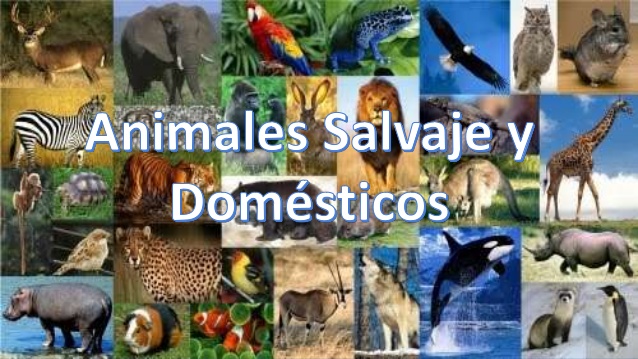 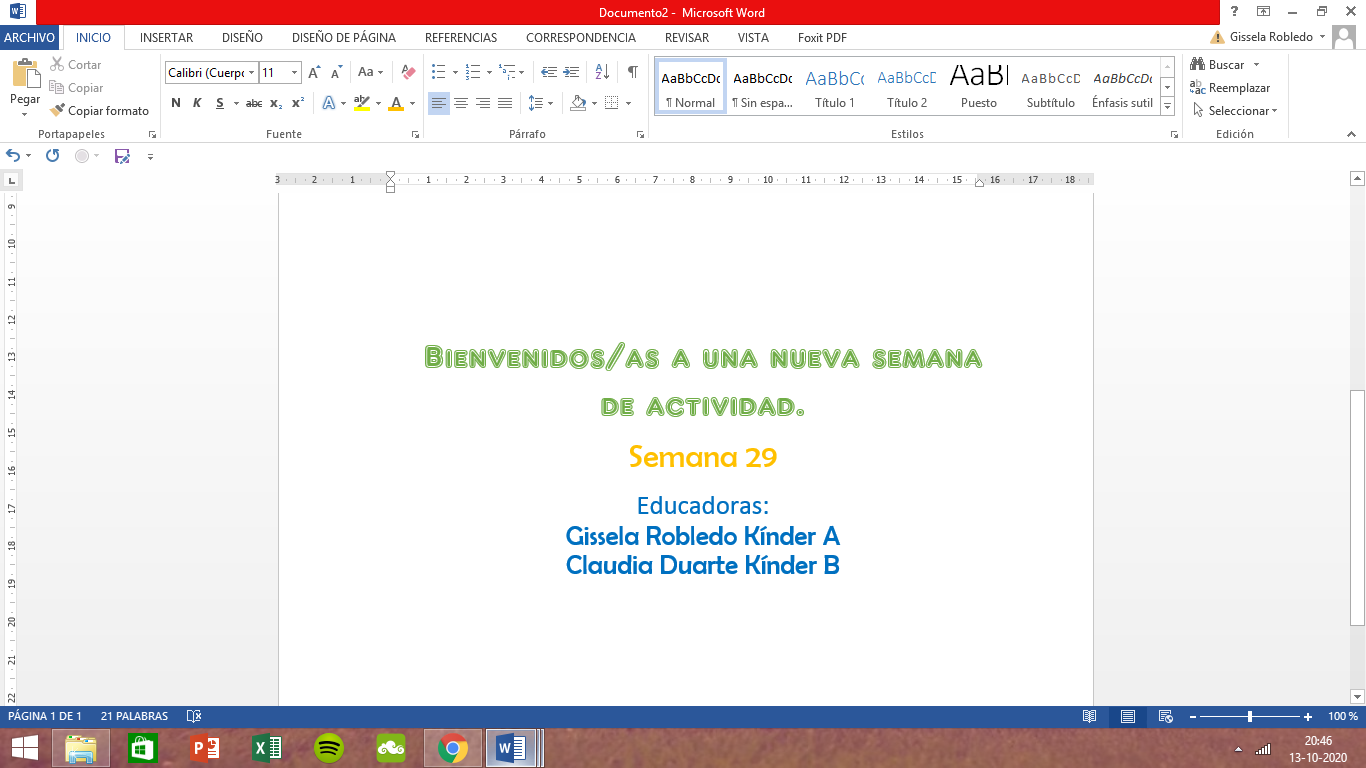 “Queridos niños y niñas, les damos la bienvenida a una nueva semana”Los invitamos a realizar las siguientes actividadesGuía Interacción y Comprensión del Entorno Kínder A y B  Clases online  Guía Interacción y Comprensión del Entorno Kínder A y B  Clases online  Guía Interacción y Comprensión del Entorno Kínder A y B  Clases online  Guía Interacción y Comprensión del Entorno Kínder A y B  Clases online  Nombre Alumno: Nombre Alumno: Nombre Alumno: Nombre Alumno: Fecha: Lunes 19 octubre 2020          Semana: 29                            Hora: 16:00 a 16:45 horas. Fecha: Lunes 19 octubre 2020          Semana: 29                            Hora: 16:00 a 16:45 horas. Fecha: Lunes 19 octubre 2020          Semana: 29                            Hora: 16:00 a 16:45 horas. Fecha: Lunes 19 octubre 2020          Semana: 29                            Hora: 16:00 a 16:45 horas. Educadoras: Gissela Robledo (Kínder A), Claudia Duarte (Kínder B)Educadoras: Gissela Robledo (Kínder A), Claudia Duarte (Kínder B)Educadoras: Gissela Robledo (Kínder A), Claudia Duarte (Kínder B)Educadoras: Gissela Robledo (Kínder A), Claudia Duarte (Kínder B)Núcleo    Exploración del Entorno Natural     Exploración del Entorno Natural     Exploración del Entorno Natural Objetivo de Aprendizaje6. Establecer relaciones de semejanzas y diferencias de animales, a partir de algunas características, sus necesidades básicas y los lugares que habitan, al observarlos en TIC`s6. Establecer relaciones de semejanzas y diferencias de animales, a partir de algunas características, sus necesidades básicas y los lugares que habitan, al observarlos en TIC`s6. Establecer relaciones de semejanzas y diferencias de animales, a partir de algunas características, sus necesidades básicas y los lugares que habitan, al observarlos en TIC`sIndicador de logro-Define características de animales salvajes y domésticos. -Define características de animales salvajes y domésticos. -Define características de animales salvajes y domésticos. O.T. C.C 1:Participar en actividades y juegos colaborativos, planificando, acordando estrategias para un propósito común y asumiendo progresivamente responsabilidades en ellos.Participar en actividades y juegos colaborativos, planificando, acordando estrategias para un propósito común y asumiendo progresivamente responsabilidades en ellos.Participar en actividades y juegos colaborativos, planificando, acordando estrategias para un propósito común y asumiendo progresivamente responsabilidades en ellos.HabilidadEstablecer Relaciones.Establecer Relaciones.Establecer Relaciones.Actividad / Instrucción-Activan conocimientos previos.- Ven video de animales salvajes y domésticos.-Ven Power Point explicativo y responden preguntas.- Presentar afiche con información de animal salvaje o doméstico.-Activan conocimientos previos.- Ven video de animales salvajes y domésticos.-Ven Power Point explicativo y responden preguntas.- Presentar afiche con información de animal salvaje o doméstico.-Activan conocimientos previos.- Ven video de animales salvajes y domésticos.-Ven Power Point explicativo y responden preguntas.- Presentar afiche con información de animal salvaje o doméstico.Materiales - Computador, Tablet o celular.- Power Point explicativo y ruta aprendizaje.- Video sobre animales salvajes y domésticos.  https://www.youtube.com/watch?v=yeHt5lhhycY- Cartulina, foto animal, pegamento, plumones, o lo que quieran utilizar para hacer el afiche informativo.- Computador, Tablet o celular.- Power Point explicativo y ruta aprendizaje.- Video sobre animales salvajes y domésticos.  https://www.youtube.com/watch?v=yeHt5lhhycY- Cartulina, foto animal, pegamento, plumones, o lo que quieran utilizar para hacer el afiche informativo.- Computador, Tablet o celular.- Power Point explicativo y ruta aprendizaje.- Video sobre animales salvajes y domésticos.  https://www.youtube.com/watch?v=yeHt5lhhycY- Cartulina, foto animal, pegamento, plumones, o lo que quieran utilizar para hacer el afiche informativo.ContenidosAnimales domésticos y salvajes.Animales domésticos y salvajes.Animales domésticos y salvajes.RUTA DE APRENDIZAJEINICIODESARROLLOCIERRERUTA DE APRENDIZAJE Nos saludamos todos y    todas cantando canción de saludo, luego recordamos normas de convivencia. Se da a conocer objetivo de la clase y la Ruta de Aprendizaje. Se les recuerda a los niños y niñas que este mes estamos viendo los animales salvajes y domésticos. Se activanconocimientos previos preguntando¿Qué son los animalessalvajes y domésticos?,¿cómo lo sabes?, ¿Quéanimales conocen?Se espera respuesta y sefelicita por participar.Educadora invita a alumnos/as a ver video sobre animales salvajes y domésticos para recordar algunas características.Luego de ver el video, invitará a los niños y niñas a conocer dónde viven los animales o cuál es su hábitat preguntando.¿Qué cree que es el hábitat?Se espera respuesta de los estudiantes y a través de PPT se invita a observar los diferentes hábitats de animales.Se felicita por su participación.Para finalizar, Se invita a crear un afiche en una cartulina en dónde deben elegir un animal ya sea salvaje o doméstico para buscar la siguiente información:1.- Su cuerpo está cubierto de?2.- ¿Qué come?:…3.- ¿Dónde vive?:…4.- ¿Cómo se desplaza?:…5.- Dato curioso del animal:Finalmente, se les pregunta ¿qué contenidos aprendimos hoy? ¿te gusto la actividad? ¿por qué?, Se felicita por el trabajo realizado a todo el grupo curso.*Se solicita subir fotografía de la actividad realizada por el estudiante a Classroom en el tablón de Comprensión.